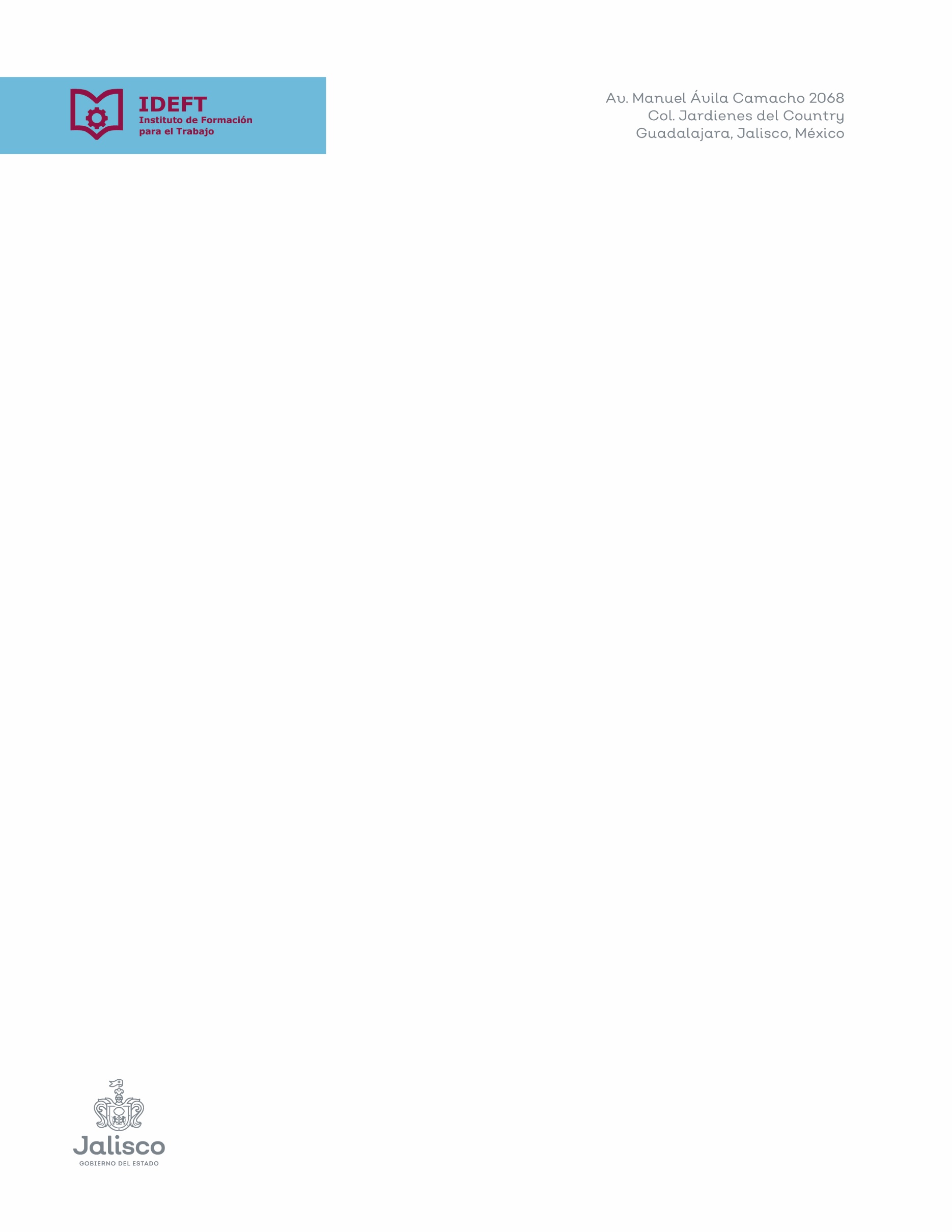 PLANTELNOMBREUBICACIÓNESTUS JURÍDICOAMATITÁNUnidad Regional "María de Jesús López Rosales"Prolongación Aurelio López s/n Esquina Camino al Polvorín Col. La Coronilla - C.P. 45380 Amatitán, Jalisco. Propio ARANDASUnidad Regional "Profr. José Heliodoro Bravo"Antigüo Camino a Betania s/n a 800 mts. Libramiento a León Col. Aviones - C.P. 47180 Arandas, Jalisco. Propio AUTLÁN DE NAVARRO Unidad Regional "Profra. Francisca García Mancilla"Calle 12 de Octubre No. 247 Col. Las Américas - C.P. 48900 Autlán de Navarro, Jalisco.  Propio CHAPALAAcción MóvilCarretera Chapala-Jocotepec Km. 6.5, Boulevard Jin XI No. 123 Col. Floresta - C.P. 45920 Ajijic, Jalisco.  En revisión de estatus jurídico.CIHUATLÁNAcción MóvilHeleodoro Trujillo N. 72 Col. Centro C.P. 48970 En revisión de estatus jurídico.HUEJUQUILLA EL ALTOUnidad Regional "Justo Jaime Madera"Camino al Terrero s/n Col. Loma del Joconoxtle - C.P. 46000 Huejuquilla El Alto, Jalisco.  Propio IXTLAHUACÁN DE LOS MEMBRILLOSUnidad Regional "José Santana"Lázaro Cardenas s/n Col. Las Campanillas, Buenavista - C.P. 45850 Ixtlahuacán de los Membrillos, Jalisco. Propio LAGOS DE MORENOUnidad Regional "Francisco Primo de Verdad y Ramos"Av. Juegos Panamericanos No. 997, Col. Villas de San Pedro - C.P. 47400 Lagos de Moreno, Jalisco. Propio MASCOTAAcción MóvilLópez Cotilla No. 161 Col. Centro - C.P.46900 Mascota, Jalisco.   ComodatoPUERTO VALLARTAUnidad Regional "Benito Juárez García"Hermenegildo Galeana No. 534 Col. Loma Bonita Delegación. Las Juntas - C.P. 48291 Puerto Vallarta, Jalisco.Con cesión de derechosPUERTO VALLARTA IICENALTURBoulevard Francisco Medina Ascencio s/n, Col. Marina Vallarta en Puerto Vallarta, Jalisco.Con posesiónSAN JULIÁN IUnidad RegionalAv. Hidalgo No. 994, Edificio de Carreras Técnicas Sector Libertad - C.P. 47170 San Julián, Jalisco.    ComodatoSAN JULIÁN IIUnidad RegionalCalle C 4, Paseo Cristo S/N, dentro del Sector Unión San Julián.Propio TAMAZULA DE GORDIANOAcción MóvilNigromante #102 Col. Centro - C.P. 49650 Tamazula de Gordiano, Jalisco. ComodatoTEPATITLÁN DE MORELOSAcción MóvilEsparza No. 224-B Col. Centro C.P. 47600 Tepatitlán de Morelos, Jalisco. ArrendamientoTLAJOMULCO DE ZÚÑIGAUnidad Regional "José Eugenio Zúñiga Gálvez"Camino a la Tijera No. 800 Col. Los Tulipanes - C.P. 45640 Tlajomulco de Zúñiga, Jalisco.    Propio TLAQUEPAQUEUnidad Regional "Pantaleón de la Trinidad Panduro MartínezNíspero No. 643 esq. Colonos Col. Lomas del Tapatío - C.P. 45588 Tlaquepaque, Jalisco.Con posesiónVILLA HIDALGOUnidad Regional "Profra. María Ignacia López López"Camino a San Juanico s/n frente a la Unidad Deportiva Col. Secundaria - C.P. 47250 Villa Hidalgo, Jalisco. Propio ZAPOPANUnidad Regional "Eva Briseño Orozco"Carretera a Santa Lucía s/n Delegación Nextipac - C.P. 45220 Zapopan, Jalisco.Con posesiónZAPOTLÁN EL GRANDEUnidad Regional "Juan José Arreola"Vicente Mendiola No. 111 Frente al CBTis 226 Colonia Centro - C.P. 49090 Zapotlán El Grande, Jalisco. Propio OFICINA CENTRALESAv. Manuel Ávila Camacho No.2068 entre Av. Circunvalación y Calle A-1 Col. Jardines del Country  C.P. 44210 Guadalajara, Jalisco.Arrendamiento